Pesquisa de preço:Referente aos Combustíveis no mês de julho para cidade de Campina Grande - PB.Campina GrandeJulho de 2022© 2022. Fundo Municipal de Defesa de Direitos Difusos PROCON de Campina Grande/PBÉ permitida a reprodução parcial ou total desta obra, desde que citada a fonte.  EXPEDIENTECombustível 
Relatório da Pesquisa de Preços de Combustíveis para o mês de julho.Ano 2022Prefeito do Município de Campina Grande/PBBruno Cunha LimaVice-prefeito do Município de Campina Grande/PBLucas RibeiroProcuradoria Geral do MunicípioAécio MeloCoordenador Executivo do Procon de Campina Grande –PBSaulo Muniz de Lima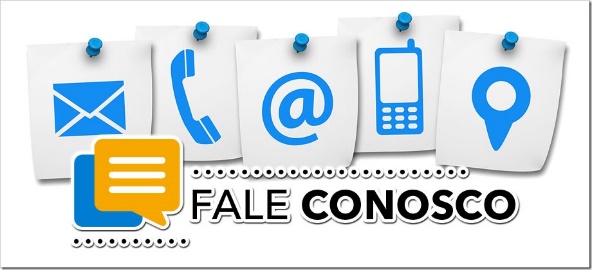 Elaboração de Conteúdo:Saulo Muniz De LimaCoordenador Executivo do Procon de Campina Grande – PB.
Pesquisa de Campo e Estatística:Pesquisador estagiário: Gabriel Messias Santana PeixotoAluno extensionista: Vitoria Soares de SouzaVoluntário: Nathália GalvãoOrientador: Ricardo Alves de OlindaDepartamento de Estatística- UEPB CCT- Centro de Ciência e TecnologiaProjeto Gráfico e DiagramaçãoAssessoria de ComunicaçãoApresentaçãoA pesquisa de combustíveis referente ao mês de julho foi realizada no dia 12 em 40 postos de combustíveis do município de Campina Grande/PB.  O relatório elaborado pelo Fundo Municipal de Defesa dos Direitos Difusos PROCON de Campina Grande em parceria com o Departamento de Estatística da Universidade Estadual da Paraíba (UEPB) apresenta os preços que estão sendo cobrados para a Gasolina Comum (G.C), Gasolina Aditivada (G.A), Etanol (E), Diesel Comum (DS-500), Diesel S-10 (S-10) e o Gás Natural Veicular (GNV). O objetivo do material é o de servir como referência ao consumidor campinense na hora de abastecer seus veículos. Para análise científica dos preços foi utilizada a Estatística Descritiva que é um ramo da estatística que aplica várias técnicas para descrever e sumarizar um conjunto de dados. E para o tratamento dos dados e análises dos resultados foi utilizado uma planilha eletrônica.Resultados
Nesta seção serão apresentados os principais resultados da pesquisa de preços de combustíveis realizada pelo Procon Campina Grande/PB.2.1 Preço Médio: Para conhecermos a média de preços foi feita uma análise descritiva (Figura 1) para cada um dos seis tipos de combustíveis pesquisados, tendo como resultado os valores apresentados a seguir: Figura 1: Preço médio dos combustíveis (julho/2022).
Fonte: PROCON Municipal de Campina Grande-PB.2.2 Menor e Maior Preço: Sobre a variação de preços para cada tipo de combustível, o Etanol apresentou uma variação de 15,86% entre os estabelecimentos visitados, chegando aos R$ 0,82 de diferença entre o menor e o maior preço encontrado. Já a gasolina comum apresentou uma diferença de 0,44 centavos entre o menor e o maior preço.                                                         Tabela 1 Variação de preço dos combustíveis entre o menor e o maior preçoFonte: PROCON Municipal de Campina Grande-PB.2.3 Comparação com a pesquisa anterior (04/07/2022): Foi utilizado o preço médio de cada combustível nas respectivas datas de interesse. Gasolina Comum: o preço médio do litro de gasolina comum passou de R$ 6,713 para R$ 5,973 nessa última pesquisa, ou seja, sofreu uma redução de 11,02%;Gasolina Aditivada: o preço médio do litro da gasolina aditivada passou de R$ 6,846 para R$ 6,138 nessa última pesquisa, ou seja, sofreu uma redução de 10,35%Etanol: o preço médio do litro de etanol passou de R$ 5,522 para R$ 5,475 nessa última pesquisa, ou seja, sofreu uma redução de 0,86%.Diesel Comum: o preço médio do litro do diesel comum passou de R$ 7,470 para R$ 7,382 nessa última pesquisa, ou seja, sofreu uma redução de 1,18%.Diesel S-10: o preço médio do litro do diesel S-10 passou de R$ 7,735 para R$ 7,667 nessa última pesquisa, ou seja, sofreu um aumento de 0,88%.Gás Natural Veicular: o preço médio do metro cúbico do gás natural veicular permaneceu em R$ 5,390, ou seja, sofreu não houve variação.Para uma melhor compreensão observe a tabela a seguir:Tabela 2: Comparação com a primeira quinzena do mês (julho/2022)                   Fonte: PROCON Municipal de Campina Grande-PB2.4 Comparação com julho de 2021:Com o objetivo de realizar uma comparação entre os meses de julho de 2021 e julho de 2022 foi utilizado o preço médio de cada combustível dos respectivos meses e anos de interesse. Gasolina Comum: o preço médio do litro da gasolina comum passou de R$ 5,534 para R$ 5,973, ou seja, em um ano apresentou um aumento de 7,93%;Gasolina Aditivada: o preço médio do litro da gasolina aditivada passou de R$ 5,623 para R$ 6,138, ou seja, em um ano apresentou um aumento de 9,15%;Etanol: o preço médio do litro do etanol passou de R$ 4,931 para R$ 5,475, ou seja, em um ano apresentou um aumento de 11,03%;Diesel Comum: o preço médio do litro do diesel comum passou de R$ 4,417 para R$ 7,382, ou seja, em um ano apresentou um aumento de 67,13%;Diesel S-10: o preço médio do litro do diesel S-10 passou de R$ 4,534 para R$ 7,667, ou seja, em um ano apresentou um aumento de 69,10%;Gás Natural Veicular: o preço médio do metro cúbico do gás natural veicular passou de R$ 4,495 para R$ 5,390, ou seja, em um ano apresentou um aumento de 19,91%Para uma melhor compreensão observe a tabela a seguir:Tabela 3: Comparação com julho de 2021.Fonte: PROCON Municipal de Campina Grande-PBAnexo3.1 Relação dos postos de combustíveis com preços mais atrativos: Com o objetivo de informar ao consumidor a identificar os revendedores que no momento da pesquisa possuíam o preço mais atrativo para cada combustível, segue a tabela com os respectivos endereços.Tabela 4: Estabelecimentos com os menores preços  Fonte: PROCON Municipal de Campina Grande-PB.3.2 Relação gráfica dos postos de combustíveis com preços mais atrativos:A seguir (Figura 2), podemos observar a representação espacial dos postos de combustíveis participantes da pesquisa do município de Campina Grande- PB, como também seus respectivos endereços e valores, os postos de combustíveis Vieira e Galante não foram inclusos devido a inviabilidade na representação espacial, porém, os mesmos também foram coletados.  Figura 2: Representação espacial dos postos de combustíveis de Campina Grande-PB (julho/2022)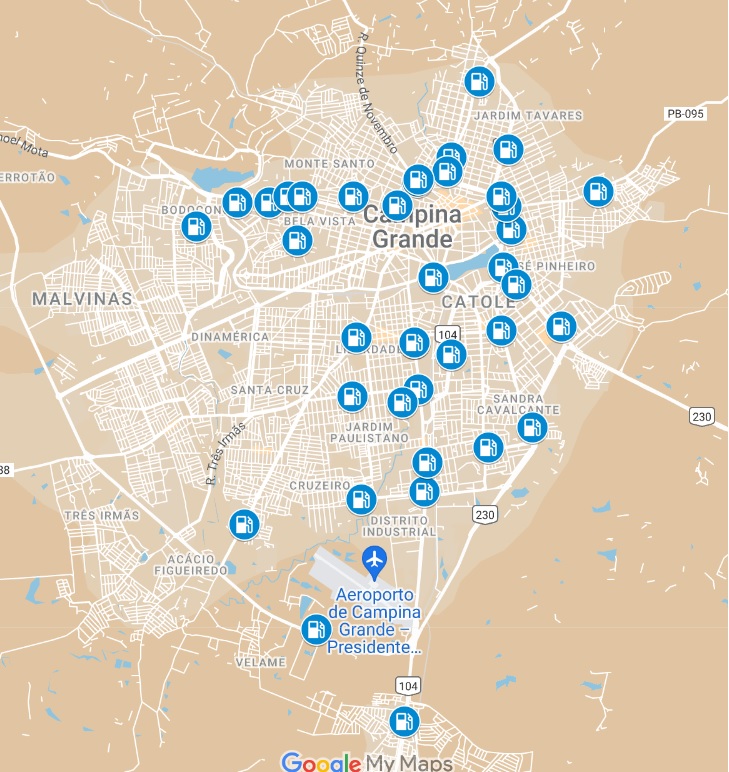  Fonte: PROCON Municipal de Campina Grande-PB.Na figura (3) está a representação espacial dos postos de gasolina com os preços mais atrativos para o consumidor campinense:Figura 3: Representação espacial dos postos de combustíveis com os preços mais atrativos em Campina Grande-PB (julho/2022)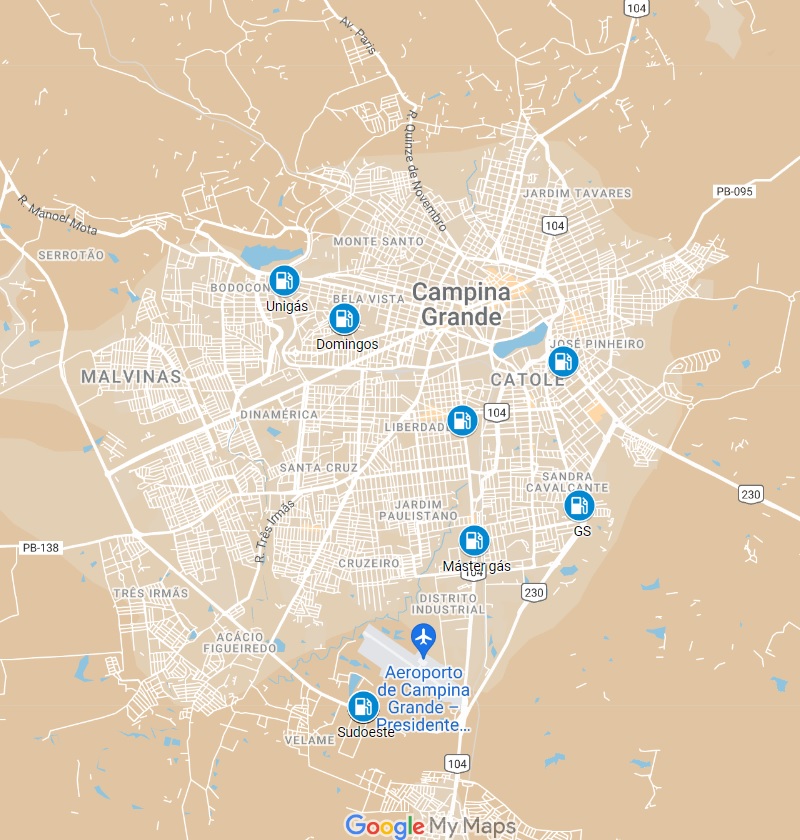 Fonte: PROCON Municipal de Campina Grande-PB.E para uma melhor compreensão segue um quadro resumo com a relação Quantidade de postos e o Valor cobrado pela gasolina comum.Tabela 5: Relação de quantidade de postos e valores cobrados pala gasolina comum.  Fonte: PROCON Municipal de Campina Grande-PB.                               3.3- Relação geral dos postos de combustíveisA seguir está a relação dos postos de combustíveis participantes da pesquisa:Quadro 1: Relação dos postos de combustíveis participantes da pesquisa (julho/2022)Legenda:NT – Não temG.C – Gasolina Comum	           E – Etanol		           DS-10 – Diesel S-10
G.A – Gasolina Aditivada		    DS-500 – Diesel Comum	    GNV – Gás Natural Veicular1. Apresentação42. Resultados52.1 Preço Médio.52.2 Menor e Maior preço.52.3 Comparação com o pesquisa anterior (julho/2022)62.4 Comparação com julho de 2021.63. Anexo73.1 – Relação dos postos de combustíveis com preços mais atrativos.73. 2 - Relação gráfica dos postos de combustíveis com preços mais atrativos.3.3- Relação geral dos postos de combustíveis        118Comparativo de preço entre os combustíveis Comparativo de preço entre os combustíveis Comparativo de preço entre os combustíveis Comparativo de preço entre os combustíveis Comparativo de preço entre os combustíveis Combustíveis Menor preço (R$)Maior preço (R$)DiferençaVariação (%)G.C R$                  5,850  R$                 6,290  R$   0,440 7,52%G.A R$                  5,870  R$                 6,780  R$   0,910 15,50%E R$                  5,170  R$                 5,990  R$   0,820 15,86%DS-500 R$                  7,080  R$                 7,700  R$   0,620 8,76%DS-10 R$                  7,390  R$                 7,890  R$   0,500 6,77%GNV R$                  5,390  R$                 5,390  R$         -   0,00%Comparativo com a pesquisa anterior (04/07/22)Comparativo com a pesquisa anterior (04/07/22)Comparativo com a pesquisa anterior (04/07/22)Comparativo com a pesquisa anterior (04/07/22)Comparativo com a pesquisa anterior (04/07/22)Combustíveis Julho 04/07/22Julho 12/07/22Diferença (R$)Variação (%)G.C R$         6,713  R$           5,973 -R$          0,740 -11,02%G.A R$         6,846  R$           6,138 -R$          0,708 -10,35%E R$         5,522  R$           5,475 -R$          0,047 -0,86%DS-500 R$         7,470  R$           7,382 -R$          0,088 -1,18%DS-10 R$         7,735  R$           7,667 -R$          0,068 -0,88%GNV R$         5,390  R$           5,390  R$                 -   0,00%                                                  Comparativo de preço entre os combustíveis                                                   Comparativo de preço entre os combustíveis                                                   Comparativo de preço entre os combustíveis                                                   Comparativo de preço entre os combustíveis                                                   Comparativo de preço entre os combustíveis Combustíveis Julho/2021Julho/2022Diferença (R$)Variação (%)G.C R$  5,534  R$  5,973  R$          0,439 7,93%G.A R$  5,623  R$  6,138  R$          0,515 9,15%E R$  4,931  R$  5,475  R$          0,544 11,03%DS-500 R$  4,417  R$  7,382  R$          2,965 67,13%DS-10 R$  4,534  R$  7,667  R$          3,133 69,10%GNV R$  4,495  R$  5,390  R$          0,895 19,91%Combustíveis PostosBandeira Endereço Bairro Preços  (R$)G.CSudoesteBrancaAv. Dep. Raimundo Asfora, 1000.Velame R$               5,850 G.CSanta TerezinhaIpirangaAv. Pref. Severino Bezerra Cabral, s/n, BR 230.Vila Cabral R$               5,850 G.AGSBrancaRua Isabel Barbosa de Araújo, S/N.Sandra Cavalcante R$               5,870 EDomingosSettaAv. Dep. Raimundo Asfora, 1699.Três irmãs R$               5,170 ESudoesteBrancaAv. Dep. Raimundo Asfora, 1000.Velame R$               5,170 DS-500DomingosSettaAv. Dep. Raimundo Asfora, 1699.Três irmãs R$               7,080 DS-500SudoesteBrancaAv. Dep. Raimundo Asfora, 1000.Velame R$               7,080 DS-10DomingosSettaAv. Dep. Raimundo Asfora, 1699.Três irmãs R$               7,390 DS-10SudoesteBrancaAv. Dep. Raimundo Asfora, 1000.Velame R$               7,390 GNVMáster gásBrancaAv. Assis Chateaubriand, 2675.Liberdade R$               5,390 GNVSão MarcosIpirangaAv. Assis Chateaubriand, 878.Liberdade R$               5,390 GNVUnigásBrancaRua Joaquim Caroca, 517.Universitário R$               5,390 Preços (R$) Quantidade de postos Percentual de postos amostrados 5,85025,00%5,87012,50%5,89025,00%5,94025,00%5,9501947,50%5,97012,50%5,990820,00%6,09037,50%6,19012,50%6,29012,50%Total40100,00%Pesquisa de preço de combustíveisPesquisa de preço de combustíveisPesquisa de preço de combustíveisPesquisa de preço de combustíveisPesquisa de preço de combustíveisPesquisa de preço de combustíveisPesquisa de preço de combustíveisPesquisa de preço de combustíveisPesquisa de preço de combustíveisPesquisa de preço de combustíveisPostos de CombustíveisBandeiraEndereçoBairroPreçosPreçosPreçosPreçosPreçosPreçosPostos de CombustíveisBandeiraEndereçoBairroG.CG.AEDS-10GNVAnel do brejoBrancaRua Dr. Vasconcelos, 127.Alto Branco R$  5,990  R$  5,990  R$  5,550  R$  7,290  R$  7,490  NT MSBrancaRua Avani Casemiro de Albuquerque, 20.Alto Branco R$  5,940  R$  5,940  R$  5,390  R$  7,090  R$  7,500  NT São LuizShellAv. Manoel Tavares, 710.Alto Branco R$  5,950  R$  6,150  R$  5,390  NT  R$  7,690  NT BodocongóIpirangaAv. Aprigio Veloso, 625.Bodocongó R$  5,950  R$  6,150  R$  5,390  NT  R$  7,790  NT NorbertoBrancaRua Lourival de Andrade, 1001.Bodocongó R$  6,090  R$  6,390  R$  5,390  R$  7,490  R$  7,690  NT UniversitárioBRAv. Aprigio Veloso, 334.Bodocongó R$  5,950  R$  6,150  R$  5,390  R$  7,590  R$  7,790  NT MonumentoIpirangaAv. Pref. Severino Bezerra Cabral, 38.Catolé R$  5,950  R$  6,150  R$  5,390  R$  7,390  R$  7,690  NT São JoséBRRua João Quirino, 895.Catolé R$  5,990  R$  6,190  R$  5,490  NT  R$  7,790  NT São Luiz IIIIpirangaRua Consul Joseph Noujain Habbi, 1001.Catolé R$  5,950  R$  6,150  R$  5,490  NT  R$  7,790  NT BandeirantesBrancaRua Epitácio Pessoa, 385.Centro R$  6,290  NT  R$  5,690  NT  R$  7,790  NT Ponto cem ReisBRRua João Alves de Oliveira, 327.Centro R$  5,950  R$  6,150  R$  5,390  NT  R$  7,790  NT RodoviárioIpirangaRua Dom Pedro II, 148.Centro R$  6,090  R$  6,190  R$  5,590  NT  R$  7,890  NT RomaAleRua Quebra Quilos, 47.Centro R$  5,950  NT  R$  5,390  NT  R$  7,650  NT Santo AntônioBrancaRua Tavares Cavalcante, 655.Centro R$  5,990  NT  R$  5,490  NT  R$  7,490  NT São Luiz IIIpirangaRua Epitácio Pessoa, 350.Centro R$  5,950  R$  6,150  R$  5,390  NT  R$  7,800  NT São VicenteIpirangaRua Getúlio Vargas, 684.Centro R$  5,950  R$  6,150  R$  5,590  R$  7,700  R$  7,800  NT AmigãoBrancaAv. Assis Chateaubriand, 2980.Distrito industrial R$  5,990  R$  5,990  R$  5,390  R$  7,190  R$  7,490  NT DistritoBrancaAv. João Wallig, 2304.Distrito industrial R$  5,970  NT  R$  5,670  R$  7,330  R$  7,670  NT GalanteAlePB-100, 69 - Galante, Campina Grande - PBGalante R$  6,190  NT  R$  5,850  R$  7,650  R$  7,800  NT JardinsIpirangaRua Aprigio Pereira Nepomuceno, 1031.Jardim Paulistano R$  5,950  R$  6,150  R$  5,390  NT  R$  7,790  NT AlmiranteIpirangaAv. Almirante Barroso, 634.Liberdade R$  5,950  R$  6,150  R$  5,390  NT  R$  7,690  NT AvenidaIpirangaAv. Assis Chateaubriand, 1600.Liberdade R$  5,950  R$  6,150  R$  5,390  R$  7,490  R$  7,590  NT MaríliaIpirangaAv. Professor Almeida Barreto, 201.Liberdade R$  5,950  R$  6,050  R$  5,390  R$  7,590  NT  NT Máster gásBrancaAv. Assis Chateaubriand, 2675.Liberdade R$  5,940  NT  R$  5,490  NT  NT  R$  5,390 Padre CiceroIpirangaAv. Assis Chateaubriand, 44.Liberdade R$  5,990  R$  6,150  R$  5,490  R$  7,690  R$  7,790  NT São MarcosIpirangaAv. Assis Chateaubriand, 878.Liberdade R$  5,950  R$  6,150  R$  5,390  R$  7,590  R$  7,690  R$  5,390 São Marcos 2IpirangaR. Pedro Otávio de Farias Leite, 343Liberdade R$  5,890  R$  6,290  R$  5,690  NT  R$  7,490  NT DallasBRAv. Jorn. Assis Chateaubriand, 4708Ligeiro  R$  5,950  NT  R$  5,590  R$  7,350  R$  7,590  NT ShoppingBRAv. Pref. Severino Bezerra Cabral, 1225.Mirante R$  5,990  R$  6,090  R$  5,490  NT  R$  7,790  NT JEIPIRANGARUA FRANCISCO ANTÔNIO DO NASCIMENTO, 584.Nova Brasília R$  5,990  R$  6,190  R$  5,590  NT  R$  7,690  NT FRSBrancaAv. Pres. Getúlio Vargas, 1367.Prata R$  5,950  R$  6,040  R$  5,590  NT  R$  7,790  NT CatoléShellRua Vigário Calixto, 3003.Sandra Cavalcante R$  5,950  R$  6,150  R$  5,490  NT  R$  7,690  NT GSBrancaRua Isabel Barbosa de Araújo, S/N.Sandra Cavalcante R$  5,870  R$  5,870  R$  5,230  R$  7,200  R$  7,480  NT ViadutoIpirangaRua Jiló Guedes, 665.Santo Antônio R$  5,950  NT  R$  5,390  R$  7,390  R$  7,650  NT VieraBrancaRua Benício Fernandes, 211.São José da mata R$  6,090  NT  R$  5,990  NT  R$  7,690  NT DomingosSettaAv. Dep. Raimundo Asfora, 1699.Três irmãs R$  5,990  NT  R$  5,170  R$  7,080  R$  7,390  NT UnigásBrancaRua Joaquim Caroca, 517.Universitário R$  5,950  R$  5,990  R$  5,390  NT  R$  7,790  R$  5,390 Rodo ParaíbaBrancaAv. Juscelino Kubitschek 3000.Velame R$  5,890  R$  6,780  R$  5,580  R$  7,270  R$  7,490  NT SudoesteBrancaAv. Dep. Raimundo Asfora, 1000.Velame R$  5,850  R$  5,990  R$  5,170  R$  7,080  R$  7,390  NT Santa TerezinhaIpirangaAv. Pref. Severino Bezerra Cabral, s/n, BR 230.Vila Cabral R$  5,850  R$  6,050  R$  5,390  R$  7,190  R$  7,490  NT 